NOTICE OF PUBLIC HEARING ON SPECIAL ASSESSMENTS WEDNESDAY MAY 17, 2023 AT 5:30 P.M.FOR PUBLIC IMPROVEMENTS IN THE TOWN OF REINER, DANE COUNTY, WISCONSINPlease take notice that the governing body of the Town of Reiner, Wisconsin has declared its intention to exercise its police power in accordance with Sections 66.0703, Stats. to levy special assessments upon property within the Town for benefits conferred upon the property by the improvement of driveway culverts, storm sewer, curb & gutter, and driveway replacement on Reiner Road.A report showing final plans and specifications, estimated cost of improvements and proposed assessments is on file in the Town Hall and may be inspected between 9:00 a.m. and 4:00 p.m. Monday through Thursday or by appointment.You are further notified that the governing body of the Town of Reiner, Wisconsin will hear all interested persons, or their agents or attorneys, concerning matters contained in the preliminary assessment resolution authorizing the assessments and in the above-described report at 5:30 p.m. on May 17, 2023 at 5365 Reiner Road, Madison WI  53817.All objections will be considered at this hearing and thereafter the amount of the assessments will be finally determined.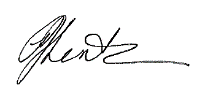 PJ LentzTown of Reiner Administrator Clerk_____________________________________________This is a public hearing for the special assessments on Reiner Road. The purpose of the public hearing is to hear the public’s comments or concerns regarding the assessments. Please be respectful of others and keep your distance. If you wish to speak, you will have 2-3 minutes. Please sign in and state your name and address prior to speaking. You may also submit written comments if you do not wish to speak. All comments must be received by the close of the public hearing. The public hearing comments will be recorded and responded to. Please note, the Board is not required to respond to all questions at this hearing. At the close of this public hearing, the comments will be compiled along with responses. The Board will be acting on the final resolution for Reiner Road at a future Board meeting after the project is completed and the final assessment report is completed. 